Institut Des Science de la Terre et de l’Univers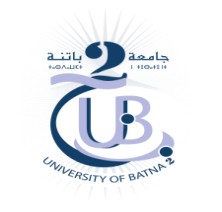 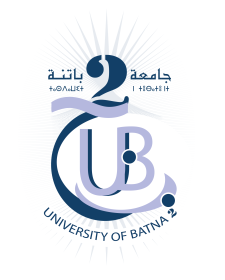 Département de Géographie et Aménagement du TerritoireAnnée universitaire 2022 – 2023Liste des Etudiants (L2 AT) – groupe 1Institut Des Science de la Terre et de l’UniversDépartement de Géographie et Aménagement du TerritoireAnnée universitaire 2022 – 2023Liste des Etudiants (L2 AT) – groupe 2N°MatriculeNom   PrénomObservation01212135005519ABDENNOURI/عبد النوريYASMINE/ياسمين02212135016683ABERKANE/أبركانSOUMIA/سمية03212135013866ACHOURI/عاشوريLINDA/ليندة04212139054640AISSANI/عيسانيHIBET ERRAHMANE/هبة الرحمان05212135079927ARIOUA/عريوةANFAL/أنفال06212134056678BADGHIOU/بدغيوMEROUA/مروى07212135014256BECHKA/بشقةMARWA/مروة08212135014909BEGHOURA/بغورهABDENNOUR/عبدالنور09212135004978BELLAGOUN/بلعقونMOHAMED ZAKARIA/محمد زكرياء10212135002842BENARBA/بن عربةKHADIDJA/خديجة11212134058270BENHACENE/بن حسنSOUHAYLA/سهيلة12212135012424BENRAHMOUNE/بن رحمونABBAS/عباس13212135001300BENSACI/بن ساسيOUSSAMA/أسامة14191935015814BENSADIA /بن سعديةYASMINA/ياسمينة15212135015914BENZINA/بن زينةRAHMA/رحمة16212135018457BITAM/بيطامYOUSSRA/يسرى17212135005038BOUAKAZ/بوعكازMERIEM NOUR ELIMENE/مريم نور الإيمان18212134057588BOUALI/بوعليHANINE/حنين19212139056747BOUANANE/بوعنانHADJER/هاجر20212135048099BOUBCHIR/بوبشيرCHAIMA/شيماء21212135014253BOUCHEMMA/بوشمةFATMA/فاطمة22212134057950BOUDRAA/بوذراعMOAD/معاذ23 212139077597BOUGHEZALAMOHAMMED/بوغزاله محمدKHALIFA/خليفة24212135011972BOUHAFNA /بوحفنةASSIL /أسيل25212135004273BOUKEZZI/بوقزيAYA/اية26212135009143BOULKIS/بولقيسSALSSABIL/سلسبيل27212135017815BOUTEBBA/بوطبةCHAIMA/شيماء28212135006671BOUTIBA/بوطيبةWISSAL/وصال29212135002787CHAIBAINOU/شايب عينوIMANE/ايمان30212135008301DAHMANE/دحمانOUIDAD/وداد31212135002872DEMMENE DEBBIH/دمان ذبيحABDERRAOUF/عبد الرؤوف32212139075157DERKOUCHE/دركوشBELKHIR/بلخير33212134056303DJAHFA/جحفةCHAHINEZ/شهيناز34212134056277DJERIDI/جريديCHOUROUK/شروق35212134057868EL MAHARAT/المهراتRIHAB/رحاب36212139052105FAKIH/فقيهNOURDINE/نور الدين37212135019013FARHI/فرحيSELSABIL/سلسبيل38212135012711FEGGOUS/فقوسRAFIQ/رفيق39212134059866FERHATI/فرحاتيDJALILA/جليلة40212135011355GASMI/قاسميAMANI/اماني41212135037430GHERRAF/غرافARAFI ABDELJABBAR/عرافي عبد الجبار42212135014057GHODBANE/غضبانAYA/آية43202035014705GHOUAR/غوارASMA/اسماءN°MatriculeNom   PrénomObservation01212135013714GUELMAMENE/قلمامنFOUZIA/فوزية02212135014948GUELOUH/قلوحNADJATE/نجاة03212134059960GUERMOUAI/قرموعيNAAMA/نعمة04 212135013871HACINI/حسينيOUJDANE SORIA/وجدان صورية05212135013807HADNA/هدنةOumaima/اميمة06212134059130HAFSAOUI/حفصاويACHOUAK/أشواق07212135014116HAIDOUSSI/حيدوسيROFAIDA/رفيدة08212135090253HAMIDI/حميديROKIYA/رقية09212134058932KHAOUA/خاوةISRA/إسراء10212135040662KHELIFA/خليفةIBTISAM/إبتسام11212134059128KHERGAG/خرقاقASMA/أسماء12202034050274KHIRANI/خيرانيDOUNIA/دنيا13212139056038KHOUDRANE/خذرانCHAHINEZ/شهيناز14212135090270KODIFA/قذيفةOMAR EL FAROUK/عمر الفاروق15212134056155LAKHZOUME/لخزومRAYANE/ريان16212135007916LAMICI/لميسيCHIRINE/شرين17212135017813LARABA/لعرابةCHEMSEDDINE/شمس الدين18212135088239LEBCHIRI/لبشيريAYMEN/ايمن19212139056839LEMBARKI/لمباركيMESSAOUD/مسعود20161635013240LOUNIS/لونيسBILAL/بلال21212135014075MAASSAM/معصمIKRAM/إكرام22212135018917MAHMOUDI/محموديASSMA/اسماء23202035015298MAKHLOUFI/مخلوفيABDERRAZAK/عبد الرزاق24212134064771MEFTAH/مفتاحHANA/هناء25212135002038MENASRIA/مناصريةDHIAEDDINE/ضياء الدين26212135012015MESSAOUDI/مسعوديAYOUB ABDELMALEK/ايوب عبد المالك27212135041567MOSTEFAOUI/مصطفاويNOUR EL HOUDA/نور الهدى28212135013870NEHILI/نحيليHIND/هند29212135019185OUAZANI/وزانيHADIL/هديل30212135014539OUAZANI/وزانيWISSAM/وسام31212134058212OUCHENE/اوشنBOUCHRA/بشرة32212139072829OUNAISSIA/ونايسيةHOUDA ARRAHMANE/هدى الرحمان33212135012141RAGUEDI/راقديSAMI/سامي34212134060667REMILI/رميليAYA/آية35212135006563RIGHI/ريغيMERIEM/مريم36212135001721SACI/ساسيROUA/رؤى37212135019219SAHRAOUI/صحراويTHOUAIBA/ثويبة38202035001948SAHRAOUI /صحراويSALAH EDDINE /صلاح الدين39212134058907SEBAA/سباعHADIA/هاديه40212139069808SEBOUAI/سبوعيABDELBASSET/عبد الباسط41212139075093SID/الصيدAHMED MOUNTASER BILLAH/أحمد منتصر بالله42212135006666SIFI/صيفيWISSAL/وصال43212134059221ZEMMOULI/زموليTAREK/طارق